　　　　　　　（　　　　）「就学前編」情報共有ツール（サポートブック）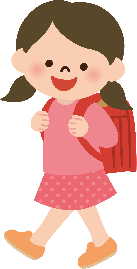 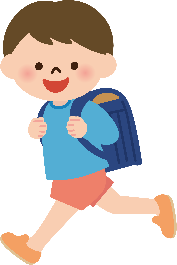 　 先生方　へ・このサポートブックは（　　　　　）が初めての小学校生活をよりスムーズに開始できるように、家庭内外での経験や、医療機関、幼稚園、療育機関などの先生方からの情報に基づいて作成しました。　・小学校や関係機関の先生方と（　　　　　）が困った　　時の工夫の仕方などを情報共有することで、それぞれの場所でより充実した時間を過ごせるものと思います。　・先生方にも小学校で（　　　　　）について発見したことを書きこんでいただけるとうれしいです。　  どうぞよろしくお願いいたします。　　　　　　年　　月　　日　　作成者：（　　　　　）プロフィール名前：　生年月日：　家族：　住所：　連絡先：　医療機関：　ホームドクター　…                          　　　　　主治医（発達障がい）…相談先・支援機関：診断名 （発達障がい）：  なし・あり  ⇒    てんかん　　　　：なし・あり　⇒その他の疾患　：なし・あり　⇒薬　　　　：  なし・あり　⇒　配慮事項　：　なし・あり　⇒ 発達・知能検査：なし・あり　⇒　障がい手帳：　なし・あり　⇒　いいところリスト☆できること・がんばっていること☆特技・とてもくわしいこと＊先生と一緒にたくさんいいところ（具体的な行動）を見つけてください。好きなこと・落ち着くこと☆好きなこと　 ☆落ち着くこと  苦手なこと・不安になりやすいこと ・場所： 　　・場面： 　　・ひと：　　・食事:＊給食を想定して書きましょう（1口大なら食べる等、形態や食器についても）　　・その他：特　徴当てはまるものに☑をつけてください。　心配な分野の傾向がわかります。具体的には…当てはまるものに☑を記入してください。　困っている分野の傾向がわかります。お助けアイデアは、具体的には６頁をご覧ください。☆困っている（心配な）分野　＊先生に相談したい優先順位：１～３まで　　　　　　　　記入者（　　　　　　）先生方からの情報☆保育所・園で： 　　　　　　　　　　　　記入日　　　年　　月　　日☆療育機関などで：　　　　　　　　　　　記入日　　　年　　月　　日☆小学校で：入学から１か月間の様子を教えてください。  記入日　　　年　　月　　日活用しているいろいろな工夫いろいろな工夫例の写真など検査結果のまとめ☆主治医、心理士、専門スタッフより　☆保護者より大阪市の就学相談　☆就学相談の窓口　…　通学区域の小学校　・大阪市ホームページ…「障がいのあるお子さんの就学・進学相談」　　https://www.city.osaka.lg.jp/kyoiku/page/0000545291.html☆保護者相談窓口…大阪市教育委員会事務局指導部　インクルーシブ教育推進担当　　　　　Tel. 06-6327-1016 ・101７参考資料：お助けアイデアのいろいろ心理教育学的に有効であるとされている支援方法のいくつかをご紹介します。すぐに役立つような方法があればご参考・ご活用ください。工夫 １：授業中、助けてほしいことや質問があるときにヘルプ（☆）カードを机の上におくと先生が順番に来てくれるシステムは便利。工夫 ２：うまく話せない時は、ゆっくり聞きながら本人が話したいことをことばを補足しつつ話すことで会話が成立しやすくなることが多い。工夫 ３：順番を交代を意識するゲームや課題を一緒にして交代を練習する。　　　　 発言の順番や「話す人」「聞く人」が視覚的に明示されているとよりわかりやすい。工夫 ４：名前をよぶなどして注意喚起してから一斉指示する、一斉指示の後で個別に確認する等で確実に指示内容を理解しやすくなる。工夫 5：板書、メモ等で指示内容が呈示されていると再確認しやすい。工夫 ６：ルールや禁止の指示等は、図やマーク、ポスター、短文等で見える形で呈示する方がわかりやすい。工夫 ７：見える形でスケジュールを呈示しておき、変更もそのスケジュール上で見える形で伝えると気持ちを切り替えやすい。工夫 ８：あらかじめ、初めての場所・活動・ひとについての情報を伝えておく。可能であれば予行演習する。不安になった時にはどうするかも話し合っておく（別室に落ち着きに行く、等）。工夫 ９：社会的な約束事・ルールを明記して伝える。工夫１０：イライラしてきたときは静かで落ち着く場所へ誘導する。予想通りに進まないことがあるかもしれないことを事前に伝えておくことも１つの方法。工夫１１：落ち着いてから、本人・相手の気持ちや行動をマンガで見える化しながら話し合い状況を共有する。どうすればよいか話し合った後で、周囲・相手と問題解決することを促す。工夫１２：授業の流れを見える化（①～②～③～）したり、授業を区切って構成する（15分×３など）、集中が続きにくい子にはプリント1枚中の課題数を減らす等、課題の量とレベルを工夫するとよい。工夫１３：箇条書きされた連絡事項を連絡帳に記入し、家庭で必ず内容を確認することを連携して取り組み習慣化。チェックリストを使うのも便利。忘れ物をした時にどうするかも決めておくと安心できる。工夫１４：宿題をする時は、すぐにできそうな量、集中して取り組めそうな時間に調整して、好き・得意な内容から取り組む。工夫１５：おとなが聞き取って話す楽しさを維持する。発音が不明瞭なために同級生との会話に困る場合は、ことばの相談に行ってみるのもよい。工夫16：読みが苦手…文字を拡大する、行間をあける、定規を使い1行ずつ見えるようにする、読めない漢字にルビをふる、句読点に色をつける、文節ごとにスラッシュ（／）を入れる、といった工夫の他に、絵や図や口頭の説明で内容をイメージできるようにすることも効果的。　　　　 書きが苦手…量と大きさを調整する。個人に合った量と方法（漢字九九など）で書く練習をするとともに、PCやひらがなゲーム等で文字の構成を楽しみながら学習していくとよいと思われる。工夫１７：計算が苦手…工夫１８：絵を描くのが苦手…工夫１９：姿勢保持しやすい座布団（Qチェアマット）などを使う。　　　 　メリハリをつけて練習していく（板書を写す時だけ良い姿勢、等）。工夫２０：仕切りなどの片づけツールやチェックリストを活用する。整理整頓された机の写真を見本として示す配慮１：休み時間に教室で本を読むなどひとりで過ごす時間を確保していただけると安心して1日を過ごすことができる。配慮２：あらかじめどこでどんな活動をするか見える形で伝えておいていただく。　　　　スケジュールの中に落ち着くために休憩スペースにいくことが入っていたり　　　　刺激が入りすぎない場所にいるように配慮していただくと有難い。配慮３：苦手な食べ物は量を減らしてトライする、本人の申請のもとで最初から盛り付けない、残す、という選択肢も設けていただけると安心して給食の時間に臨める。配慮４：聴覚過敏がある。イヤマフ等のお助けグッズの使用や音量を下げる、運動会でのアナウンス方法を変える等環境を調整することを検討していただけるととても有難い。配慮５：のりづけはスティックのりで行う、顔が敏感な場合はプールで顔つけなしでOK等、各児の感覚の敏感さに応じて配慮していただけると有難い。１．ことば、コミュニケーションの心配１．ことば、コミュニケーションの心配１．ことば、コミュニケーションの心配１．ことば、コミュニケーションの心配１．ことば、コミュニケーションの心配１．ことば、コミュニケーションの心配１．ことば、コミュニケーションの心配１．ことば、コミュニケーションの心配□とてもある□とてもある□とてもある□とてもある□ある□ある□なし２．変化への適応の心配２．変化への適応の心配２．変化への適応の心配２．変化への適応の心配２．変化への適応の心配２．変化への適応の心配２．変化への適応の心配２．変化への適応の心配□とてもある□とてもある□とてもある□とてもある□ある□ある□なし３．社会性での心配３．社会性での心配３．社会性での心配３．社会性での心配３．社会性での心配３．社会性での心配３．社会性での心配３．社会性での心配□とてもある□とてもある□とてもある□とてもある□ある□ある□なし４．多動性・衝動性・不注意４．多動性・衝動性・不注意４．多動性・衝動性・不注意４．多動性・衝動性・不注意４．多動性・衝動性・不注意４．多動性・衝動性・不注意４．多動性・衝動性・不注意４．多動性・衝動性・不注意□とてもある□とてもある□とてもある□とてもある□ある□ある□なし５．学習上の心配５．学習上の心配５．学習上の心配５．学習上の心配５．学習上の心配５．学習上の心配５．学習上の心配５．学習上の心配５．学習上の心配５．学習上の心配５．学習上の心配５．学習上の心配５．学習上の心配５．学習上の心配５．学習上の心配□聞く□話す□話す□読む□読む□書く□書く□計算する□計算する□計算する□推論する□推論する□推論する□なし６．運動・姿勢の心配６．運動・姿勢の心配６．運動・姿勢の心配６．運動・姿勢の心配□バランスが悪い□バランスが悪い□バランスが悪い□バランスが悪い□不器用□不器用□姿勢がくずれやすい□姿勢がくずれやすい□姿勢がくずれやすい□姿勢がくずれやすい□姿勢がくずれやすい７．生活面での心配７．生活面での心配７．生活面での心配７．生活面での心配７．生活面での心配７．生活面での心配７．生活面での心配７．生活面での心配□とてもある□とてもある□とてもある□とてもある□ある□ある□なし８．有効な情報呈示方法８．有効な情報呈示方法８．有効な情報呈示方法８．有効な情報呈示方法８．有効な情報呈示方法□視覚優位□視覚優位□聴覚優位□聴覚優位□聴覚優位□両方□両方□両方□わからない□わからない９．感覚の過敏性９．感覚の過敏性９．感覚の過敏性９．感覚の過敏性９．感覚の過敏性９．感覚の過敏性９．感覚の過敏性９．感覚の過敏性９．感覚の過敏性９．感覚の過敏性９．感覚の過敏性９．感覚の過敏性９．感覚の過敏性９．感覚の過敏性９．感覚の過敏性□視覚□聴覚□触覚（特に顔）　□触覚（特に顔）　□触覚（特に顔）　□触覚（特に顔）　□味覚□味覚□嗅覚□嗅覚□嗅覚□その他□その他□なし10．知的な面での心配10．知的な面での心配10．知的な面での心配10．知的な面での心配10．知的な面での心配10．知的な面での心配10．知的な面での心配10．知的な面での心配□とてもある□とてもある□とてもある□とてもある□ある□ある□なし具体的にはお助けアイデア□ １　困った時に助けを求めることができない工夫１□ ２　話す内容が年齢にくらべて幼ないように思う　　工夫 ２□ ３　一方的な会話が多い　　工夫 ３□ ４　人の話を聞いて理解するのが苦手 ～一斉指示は無関係と思いがち工夫 ４□ ５　複数の指示を覚えるのが苦手工夫 ５具体的にはお助けアイデア□ ６　見て理解することが得意～禁止の指示は見えた方がわかりやすい工夫６□ ７　予定の変更を受け入れにくい工夫７□８　新しいもの、場所、人を受け入れにくい～環境の変化に敏感工夫８□ ９　一つのことにはまりやすい～興味：車 、 こだわり：勝敗 、 順番 、 道順□ 10　ひとり遊びが好き配慮１□ 11　ルールや社会的な約束ごとがわかりにくい工夫９□ 12　思い通りに事が進まなかった時、イライラが高じやすい工夫１０□ 13　思ったことを悪気なく口にして、友達とケンカになることがある工夫１１□ 14　集団で行動することが苦手配慮１□ 15　いつもおしゃべりしている□ 16　じっとすわっていることが苦手　　～立ち歩いてしまう工夫１２□ 17　気が散りやすく先生の話を聞きのがす、聞き間違える　工夫 ４□ 18　忘れ物・なくし物が多い工夫１３□ 19　行事等でいつもと違う雰囲気にテンションが上がり、多動になる配慮２□ 20　一つのことをやり続けることが苦手　　工夫１４□ 21　興味の対象が次々に変わる□ 22　正しい発音ができにくい　　工夫１５□ 23　文字を読む、書くことがとても苦手　　工夫１６□ 24　数える、計算することがとても苦手　　工夫１７具体的にはお助けアイデア□ 25　絵を描くことがとても苦手工夫１８□ 26　遊具であそぶこと（縄跳び、鉄棒、一輪車など）が苦手□ 27　姿勢を保つのが苦手工夫１９□ 28　不器用□ 29　トイレに見守り・配慮が必要□ 30　整理整頓、準備、片づけ（登下校時や授業の時等）が苦手工夫２０□ 31　給食を食べる時に見守り・配慮が必要□ 32　偏食がある配慮３□ 33　着替えるときに見守り・配慮が必要□ 34　スピーカー等の大きな音が苦手で行事に参加できにくい　配慮４□ 35　感覚の敏感さのために難しい活動（のりづけ、プールなど）がある　配慮５□ 36　その他　（　　　　　　　　　　　　　　　　　　　　　）☑がついた番号チェック数チェック数チェック数心配な優先順位困っている（心配な）分野①　②　③　④　⑤　㉒4／６ことば、コミュニケーションの心配⑦　⑧　⑨3／３変化への適応の心配⑩　⑪　⑫　⑬　⑭5／５社会性での心配⑮　⑯　⑰　⑱　⑲　⑳　㉑１／７多動性・衝動性・不注意の心配㉒　㉓　㉔　㉕１／４学習上の心配㉖　㉗　㉘３／３運動・姿勢の心配㉙　㉚　㉛　㉝1／４生活面での心配⑥　⑰1／２有効な情報呈示方法㉜　㉞　㉟3／３感覚の過敏性